Attività svolte A.S. 2023/24Nome e cognome della docente: Antonella Corrado     ITP : Carlo CorridoriDisciplina insegnata: Chimica analitica StrumentaleLibro di testo in uso Le BASI DELLA CHIMICA ANALITICA  2ED -RUBINO CARMINEClasse e Sezione 4GIndirizzo di studio BIOTECNOLOGIE SANITARIEPercorso 1 Equilibrio delle trasformazioniSpiegare che cos’è lo stato di equilibrio e in quali condizioni viene raggiuntoPrevedere lo spostamento dell’equilibrio al variare della concentrazione di una specie o al variare della temperaturaCalcolare il valore della costante di equilibrio da valori di concentrazione Correlare il valore di Kc con lo stato di equilibrio raggiunto da una reazioneAbilità:  Descrive un sistema all’equilibrio sia a livello macroscopico sia a livello particellareApplica il principio di Le Châtelier per prevedere l’evoluzione di un sistema all’equilibrioUtilizza la legge dell’azione di massa per rappresentare un sistema all’equilibrio. Utilizza il quoziente di reazione per prevedere come evolve un sistema per raggiungere l’equilibrioObiettivi minimi Descrive un sistema all’equilibrio sia a livello macroscopico sia a livello particellare. Utilizza la legge dell’azione di massa per rappresentare un sistema all’equilibrio. Utilizza il quoziente di reazione per prevedere come evolve un sistema per raggiungere l’equilibrio.Percorso 2 Equilibri in soluzione acquosaConoscenze Acidi e basi. Le teorie sugli acidi e sulle basi. La forza degli acidi e delle basi. Le costanti di acidità e di basicità. La costante di dissociazione dell’acqua. Il concetto di pH. Gli strumenti matematici per il calcolo del pH. pH di acidi e basi forti. pH di acidi e basi deboli. pH di soluzioni saline. pH di soluzione tampone.Abilità  :Saper calcolare e misurare il pH di una qualsiasi soluzione basica, acida, salina e tampone .Saper preparare soluzioni a vari pH. Saper scrivere le  reazioni di neutralizzazione.  Saper calcolare e misurare il pH di una qualsiasi soluzione basica, acida, salina e tampone.Obiettivi Minimi:·   Riconosce le sostanze con comportamento acido e quelle con comportamento basico. Stabilisce se un sistema è acido o basico in base al valore di pH. Distingue  gli acidi deboli e forti, le basi deboli e forti .Rappresenta la costante di ionizzazione acida e quella basica. Saper calcolare il pH di acidi e basi forti. pH di acidi e basi deboli.Percorso 3Metodi di analisi volumetrica: titolazioni acido-baseConoscenze Conoscere gli indicatori acido-base. Conoscere i fondamenti del metodo volumetrico, saperli interpretare, applicare, eseguire.Abilità  Saper adottare le tecniche e gli accorgimenti congeniali alla valutazione sperimentale; saper elaborare quantitativamente i dati collegandoli alla rilevazione dell’eventoObiettivi Minimi:· saper effettuare una titolazione in praticaPercorso 3 SPETTROSCOPIA VISIBILE UVConoscenze Conoscere le caratteristiche delle radiazioni elettromagnetiche e i parametri che le definiscono Conoscere i fenomeni che si verificano in seguito ad interazione tra materia e energia. Conoscere il significato e i meccanismi dell’assorbimento e dell’emissione . Conoscere le caratteristiche dei componenti di uno spettrofotometro. Conoscere le differenze tra strumenti a mono e doppio raggio. Conoscere la legge dell’assorbimento ed i limiti di applicazione . Conoscere le motivazioni per cui alcune sostanze assorbono nel campo del visibile dell’ UV (con riferimento particolare ai composti organici).AbilitàComprendere l’utilità dell’analisi spettrofotometrica visibile ultravioletta. Conoscere le modalità per effettuare un’analisi qualitativa e quantitativa. Conoscere il metodo della retta di taratura. Saper effettuare un'analisi quantitativa di un campione incognitoObiettivi Minimi:·   Saper descrivere i principi base della spettrometria UV-VIS. Saper descrivere uno spettrofotometro nei suoi componenti essenziali.  Saper applicare la legge di Lambert e Beer.Saper distinguere tra analisi qualitativa e quantitativa in spettrofotometria UV VIS  interpretandone i risultati. Attività di laboratorio di Chimica Analitica e Strumentaleclasse 4G biotec a.s. 2023-2024Equilibrio chimico:- Aspetti fenomenologici per lo studio di sistemi chimici reversibili;- Equilibrio complessazione Co(II) aq./Co(II)ioni cloruro:studio della fenomenologia riguardante le modificazioni da apportare al sistema all’;equilibrio,tipologia di modificazioni da effettuare;studio del principio di Le Chatelier applicato al sistema.Acidi e basi:- approccio sperimentale allo studio delle proprietà di acidi e basi;- impiego del conducimetro per misure di conducibilità elettrica di soluzioni, impiego del tester dipH, uso di indicatori acido-base di natura sintetica e naturale per l’;indagine di soluzioni acquose dispecie chimiche e sostanze di tipo merceologico;- reazione di neutralizzazione: significato, modalità per seguire la reazione, studio della reazione traHCl vs NaOH;- Misure di volume (accuratezza e e precisione), dispositivi per erogare, caratteristiche di unaburetta; impiego della buretta (aspetti principali della gestione del dispositivo);- Reazione di neutralizzazione: attività di studio delle caratteristiche seguendo la procedura stabilitaeseguendo le aggiunte di vol. di NaOH con la buretta.- Soluzioni tampone: valutazione delle proprietà tampone di alcune soluzioni per aggiunte di sol.acq.di NaOH.Metodi volumetrici di analisi:- fasi di una titolazione, terminologia impiegata, metodi per l’individuazione del punto finale, ruolodegli indicatori visuali (esempi).- titolazioni acido forte-base forte con impiego di indicatori visuali;Metodi spettroscopici:- Introduzione alla spettroscopia: osservazioni sperimentali relative all’interazione tra materia edenergia, energia posseduta da radiazioni e.m. del VIS, radiazioni e.m. assorbite/emesse e colore,osservazione dello spettro elettromagnetico del VIS di una sorgente luminosa,- schema funzionamento dello spettroscopio di Kirchoff-Bunsen;- osservazioni sperimentali di spettri di emissione di sorgenti luminose di varia natura;- misura della lunghezza d’onda di bande spettrali;- fenomeno dell’assorbimento di radiazioni e.m. (studio con vari dispositivi e sol. acq. di speciechimiche);- colore e analisi chimica (colorimetria di confronto e limiti visuali, introduzione al colorimetrofotoelettrico);- schema funzionamento del colorimetro, modalità di impiego, analisi quantitativa (metodo dellacurva di calibrazione, eq. della retta di calibrazione e coefficiente di correlazione mediante foglioelettronico).- Schema di funzionamento di uno spettrofotometro, modalità di impiego, analisi qualitativa eanalisi quantitativa;Determinazione fotometrica nel VIS dello ione Fe(II) presente in un campione incognito:- esame del metodo analitico;- preparazione delle soluzioni previste dal metodo;- registrazione dello spettro di assorbimento di sol. di Fe(II)/o-phen;- letture fotometriche delle sol. standard Fe(II)/o-phen per la realizzazione della curva dicalibrazione (Abs vs conc.);- effettuazione calcoli delle concentrazioni delle soluzioni stock1 e stock2 di Fe(II), effettuazionecalcoli concentrazione delle sol. std diluite Fe(II) per impiego fotometrico;- tabella valori Abs vs conc. std, impiego di foglio elettronico per rappresentazione grafica dati,valutazione critica dei punti indicati sul grafico, visualizzazione retta di calibrazione con relativaequazione;- analisi quantitativa di un campione incognito di ioni Fe(II) mediante spettrofotometria VIS(preparazione del campione al fine analitico, misura fotometrica Abs, calcolo della concentrazioneDell’;analita nel campione incognito originario).Determinazione fotometrica nel VIS dei nitriti presenti in un campione di acqua del fiume Arno:- esame del metodo analitico;- preparazione delle soluzioni previste dal metodo;- registrazione dello spettro di assorbimento di sol. di NO 2 - /reattivo di Griess;- letture fotometriche delle sol. standard NO 2 - /reattivo di Griess per la realizzazione della curva dicalibrazione (Abs vs conc.);- effettuazione calcoli delle concentrazioni delle soluzioni stock1 e stock2 di N-NO 2 - , effettuazionecalcoli concentrazione delle sol. std diluite N-NO 2 - per impiego fotometrico;- tabella valori Abs vs conc. std, impiego di foglio elettronico per rappresentazione grafica dati,visualizzazione retta di calibrazione con relativa equazione;- analisi quantitativa di un campione di acqua del fiume Arno mediante spettrofotometria VIS(preparazione del campione al fine analitico, misura fotometrica Abs, calcolo della concentrazioneDell’analita nel campione incognito originario).Studenti 	                                   la docente Antonella Corrado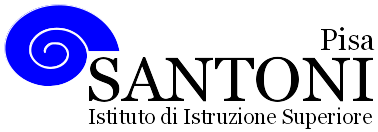 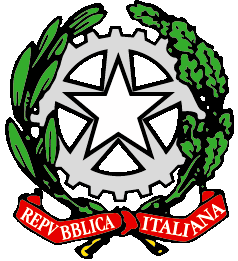 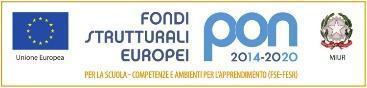 agraria agroalimentare agroindustria | chimica, materiali e biotecnologie | costruzioni, ambiente e territorio | sistema moda | servizi per la sanità e l'assistenza sociale | corso operatore del benessere | agenzia formativa Regione Toscana  IS0059 – ISO9001agraria agroalimentare agroindustria | chimica, materiali e biotecnologie | costruzioni, ambiente e territorio | sistema moda | servizi per la sanità e l'assistenza sociale | corso operatore del benessere | agenzia formativa Regione Toscana  IS0059 – ISO9001agraria agroalimentare agroindustria | chimica, materiali e biotecnologie | costruzioni, ambiente e territorio | sistema moda | servizi per la sanità e l'assistenza sociale | corso operatore del benessere | agenzia formativa Regione Toscana  IS0059 – ISO9001agraria agroalimentare agroindustria | chimica, materiali e biotecnologie | costruzioni, ambiente e territorio | sistema moda | servizi per la sanità e l'assistenza sociale | corso operatore del benessere | agenzia formativa Regione Toscana  IS0059 – ISO9001agraria agroalimentare agroindustria | chimica, materiali e biotecnologie | costruzioni, ambiente e territorio | sistema moda | servizi per la sanità e l'assistenza sociale | corso operatore del benessere | agenzia formativa Regione Toscana  IS0059 – ISO9001www.e-santoni.edu.ite-mail: piis003007@istruzione.ite-mail: piis003007@istruzione.itPEC: piis003007@pec.istruzione.itPEC: piis003007@pec.istruzione.it